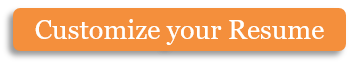 salaryCertificate formThis certificate is presented toMr. Larry GomesThis is to certify that Mr. Larry Gomes (NIC # 1234567899) has been employed with Hloom (pvt) Limited as Systems Engineer since December 2016. Currently he is drawing $10,000.00 as his total monthly salary, with a deduction of $500.00 for income tax and other taxes.
His net payable salary therefore is $9,500.00.
SignatureCopyright information - Please read© This Free Certificate Template is the copyright of Hloom.com. You can download and modify this template for your own personal use. You can (and should!) remove this copyright notice (click here to see how) before using this template.You may not distribute or resell this template, or its derivatives, and you may not make it available on other websites without our prior permission. All sharing of this template must be done using a link to http://www.hloom.com/certificates/. For any questions relating to the use of this template please email us - info@hloom.com